Дидактичні ігри«Акваріум»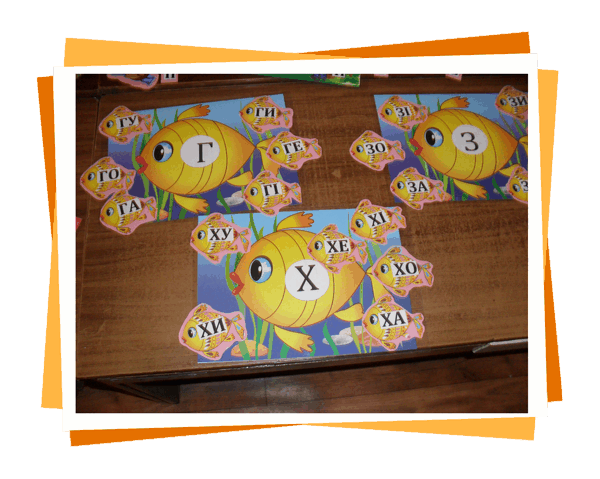 «Склади квітку»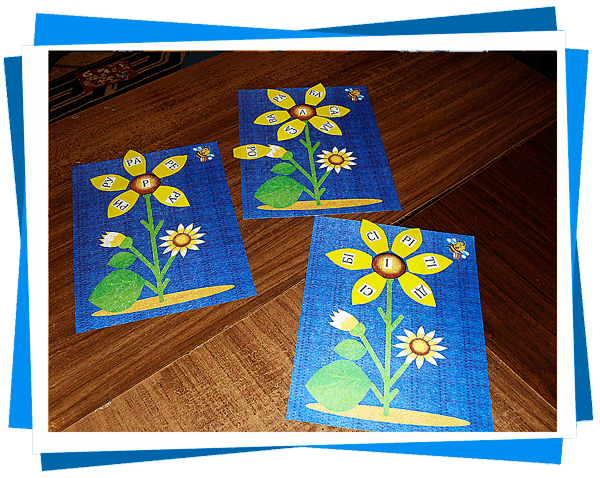 «Веселі клоуни»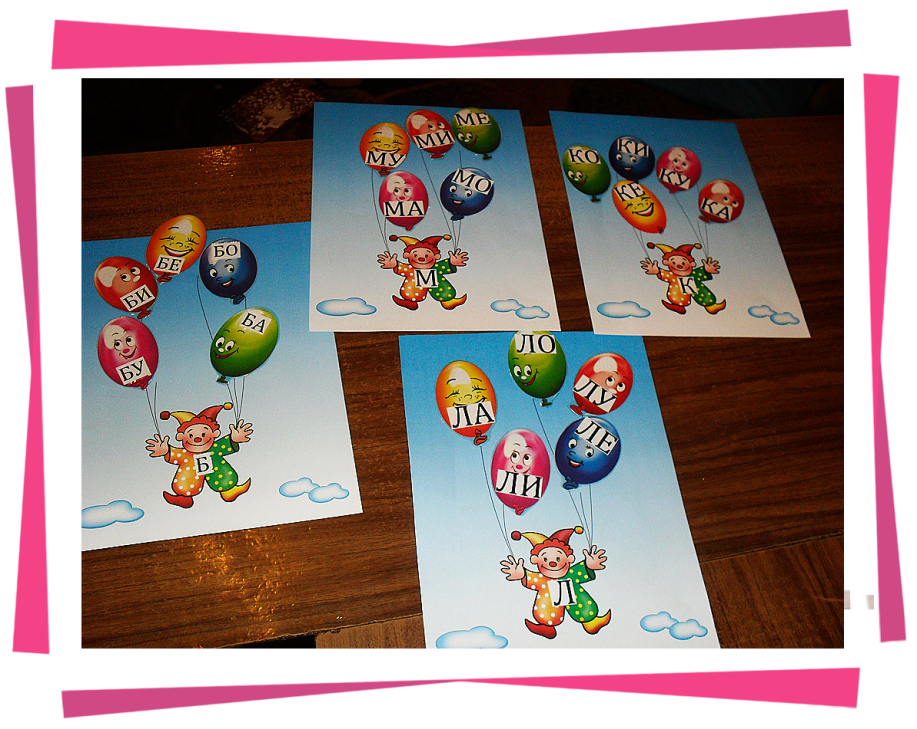 «Знайди будиночок для жучків»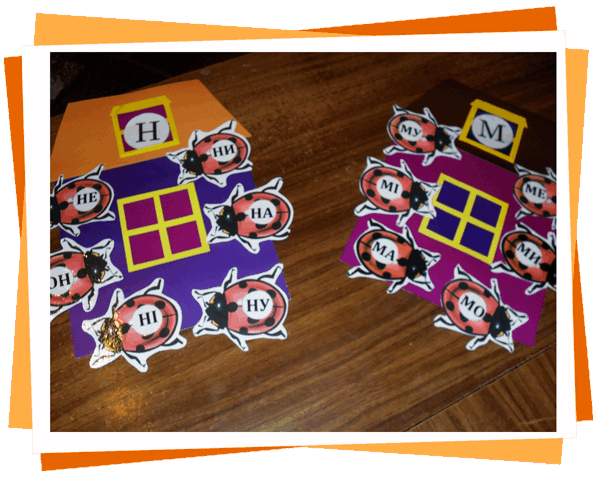 «Знайди маму для сонечка»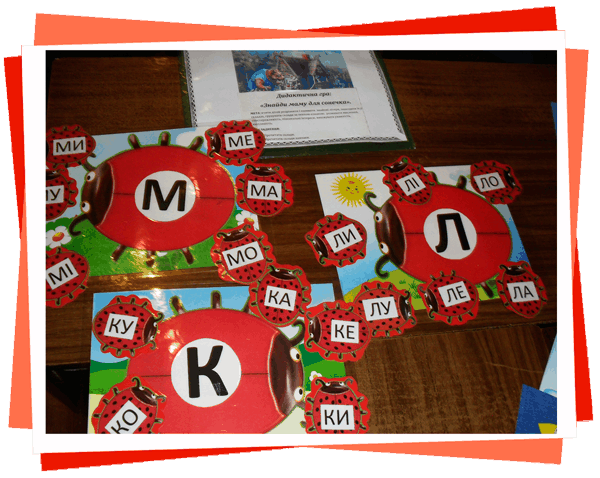 «Подари дереву листочок»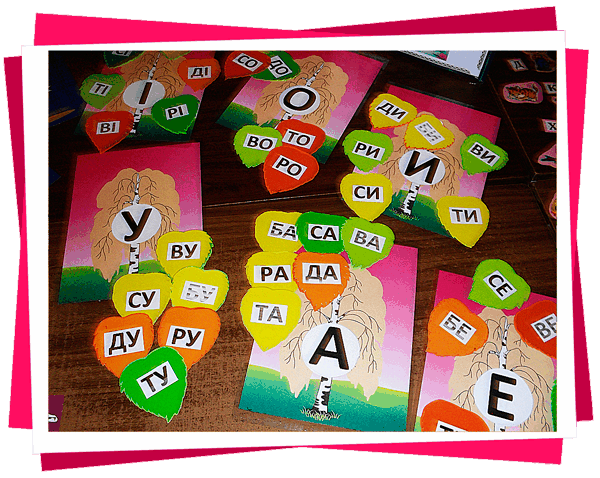 «Цікава зустріч»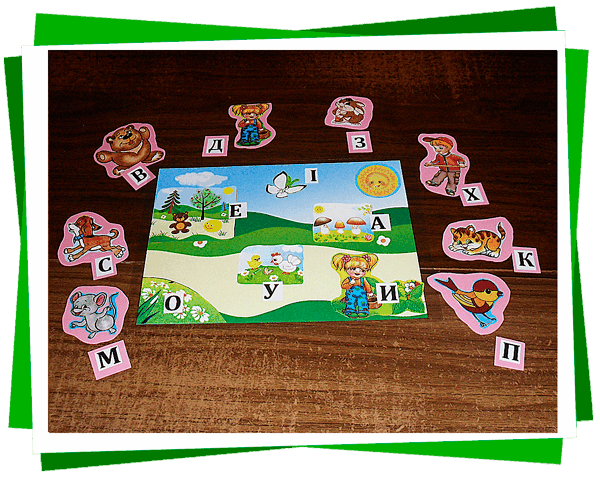 Мета: вправляти дітей у знаходженні знайомих букв, розвивати фонематичний слух та самостійність у виконанні завдань; виховувати уважність.